Publicado en  el 24/01/2014 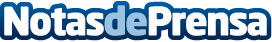 Mediaset España, Sony Music y RLM sellan un acuerdo de colaboración para "Dreamland"Datos de contacto:Sony MusicNota de prensa publicada en: https://www.notasdeprensa.es/mediaset-espana-sony-music-y-rlm-sellan-un_1 Categorias: Música Televisión y Radio http://www.notasdeprensa.es